Informationen Seite 1/2Wir möchten, dass Sie dabei sind! Antworten und Hilfestellungen zu Ihrer Teilnahme Ihre Teilnahme liegt uns sehr am Herzen, deswegen versuchen wir mit aller Kraft, diese zu ermöglichen. Folgende Informationen sollen Ihnen mögliche offenen Fragen beantworten: Was mache ich, wenn ich an dem Tag arbeiten muss? Gerne nehmen wir Kontakt mit ihrem Arbeitgeber auf. Melden Sie sich einfach bei uns. Wer kümmert sich um meine Kinder oder pflegebedürftigen Angehörigen? Wir finanzieren die Kinderbetreuung für alle Altersgruppen sowie eine Pflegekraft für Angehörige. Nehmen Sie bitte Kontakt zu uns auf! Gemeinsam mit Ihnen finden wir eine Lösung. Ich brauche besondere Assistenz, an  wen wende ich mich? Wenn Sie besondere Assistenz benötigen  (DolmetscherIn, GebärdensprachdolmetscherIn, Fahrservice, sonstige Begleitung), schreiben Sie uns eine E-Mail oder rufen Sie uns an. Wie ist der Umgang mit Covid-19 geregelt?  Die Gesundheit unserer Teilnehmenden steht für uns an erster Stelle. Wir werden kurzfristig je nach aktueller Lage und geltenden Regelungen angemessene Maßnahmen ergreifen und Sie rechtzeitig darüber informieren. Sollten Sie Bedenken haben, melden Sie sich, wir finden gemeinsam eine Lösung. Ich esse bestimmte Dinge nicht, muss ich mir selbst Essen mitbringen?Wenn Sie vegetarisch/vegan/laktosefrei/glutenfrei/ halal/koscher o.a. essen, schreiben Sie dies in Ihre Rückmeldung. Wir kümmern uns darum.Was muss ich vorbereiten? Nichts. Bringen Sie einfach Offenheit mit, um mit Menschen aus Ihrer Stadt über Themen zu sprechen, die Sie alle betreffen.Ich habe keine Ahnung von dem Thema, kann ich trotzdem teilnehmen?Unbedingt! Sie brauchen kein Fachwissen, um Ihre Perspektive zu teilen. Alle notwendigen Informationen stellen wir im Bürgerrat selbst bereit, um eine Diskussion mit gleichem Wissensstand zu ermöglichen.Was ist, wenn ich nicht kann? Sollte es andere Gründe geben, die Ihre Teilnahme verhindern, melden Sie sich bei uns und wir versuchen, eine Lösung zu finden, damit Sie kommen können. Wenn es wirklich gar nicht möglich ist, teilen Sie uns dies bitte ebenfalls mit. Dann losen wir einen Ersatz für Sie aus.Wie melde ich mich an oder ab? Bitte geben Sie uns unbedingt Bescheid, ob Sie teilnehmen oder nicht. Dazu benutzen Sie entweder den beigelegten Antwortbrief, Ihren persönlichen Link oder QR-Code auf der Einladung oder Sie melden sich per E-Mail unter «E-Mail Adresse» oder per Anruf unter «Telefonnummer». Sie können den Antwortbrief auch gern direkt bei der Stadtverwaltung einwerfen oder innerhalb der Öffnungszeiten abgeben. Bitte geben Sie bei Ihrer Rückmeldung an, wie wir Sie für weitere Infos erreichen (z.B. E-Mail / Post).Woher haben Sie meine Daten und wie werden diese verwendet? Ihre Daten haben wir vom Melderegister bekommen. Die Daten werden von uns ausschließlich für die Durchführung des Bürgerrates genutzt, nicht an Dritte weitergegeben und nach dem Bürgerrat gelöscht. Sie können sich aber auf der Veranstaltung oder auf der Website von «Durchführungsorganisation» für unseren Newsletter eintragen, wenn Sie zukünftig von uns hören möchten.  Was passiert mit den Ergebnissen? Die gemeinsam erarbeiteten Ergebnisse werden dem Bürgermeister übergeben und in einer öffentlichen Stadtratssitzung allen Interessierten vorgestellt. Über die Ergebnisse der Diskussion im Stadtrat wird Sie der Bürgermeister persönlich informieren. Zudem wird der Bürgerrat von einem unabhängigen Büro ausgewertet. Auch diese Evaluation wird veröffentlicht.Reden da nicht wieder nur die PolitikerInnen? Nein. Im Bürgerrat dürfen sie genau das nicht, sondern müssen Ihnen zuhören. Am Ende können Sie aber noch mit Ihrem Bürgermeister ins Gespräch kommen und er kann sich zu den Themen äußern.Sie haben ungeklärte Fragen oder Bedenken? Melden Sie sich!Ansprechperson:«Ansprechperson der Stadt»Tel.: «Telefonnummer»E-Mail: «E-Mail Adresse»Postadresse:«NameStichwort: BürgerratAdressePLZ, Stadt»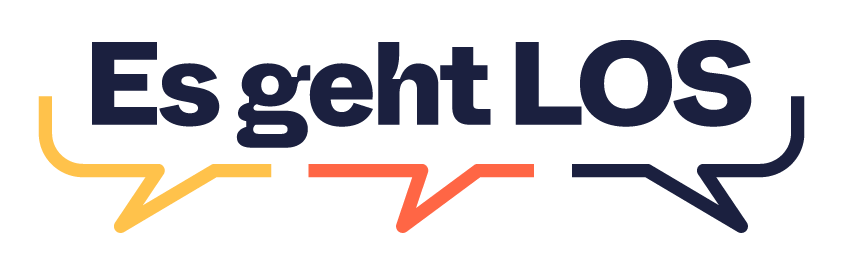 Informationen Seite 2/2Die Demokratie stärken!  Der Bürgerrat auf einen Blick Was ist das? Der Bürgerrat ist dazu da, dass Politikerinnen und Politiker den Bürgerinnen und Bürgern zuhören. Dafür treffen sich ganz unterschiedliche Menschen für einen Tag, um sich auszutauschen und gemeinsam Antworten auf wichtige Fragen zu finden, die das Zusammenleben aller betreffen. Die Ergebnisse werden dann an die Politik übergeben.Wer macht mit? Sie und ca. «Anzahl der Teilnehmenden» andere Bürgerinnen und Bürger aus «Kommune / Stadt». Wir haben Sie per Zufall aus dem Melderegister ausgelost. Beim Losen bemühen wir uns, dass Geschlechter, Altersgruppen und Stadtteile gleichmäßig vertreten sind. Am Ende steht außerdem «Name», der Bürgermeister Ihrer Stadt, zu einer Gesprächsrunde bereit. Wie funktioniert der Bürgerrat? In einer wertschätzenden Atmosphäre kommen Sie in Kleingruppen miteinander ins Gespräch. Das Gespräch wird moderiert, so dass jede und jeder zu Wort kommt und gehört wird.Warum das alles? Sie alle sind Teil der Stadt «Name der Stadt». Daher ist es wichtig, dass Ihr Bürgermeister und Stadtrat Ihre Standpunkte und Perspektiven kennen, damit sie besser verstehen, was Ihnen wichtig ist. Wir wissen auch, dass wir alle für eine starke Demokratie immer wieder aktiv werden müssen. Mit einem moderierten Austausch, in dem alle zu Wort kommen, ermöglichen wir deshalb den Teilnehmenden, verschiedene Standpunkte einzubringen, kennenzulernen und zu verstehen. Sie möchten noch mehr Infos zu Bürgerräten? Besuchen Sie die Website von «Durchführungsorganisation»«Link Website»